Срок проведения независимой правовой экспертизы 3 дня.                  Проект  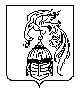 ИВАНОВСКАЯ ОБЛАСТЬАДМИНИСТРАЦИЯ ЮЖСКОГО МУНИЦИПАЛЬНОГО РАЙОНАПОСТАНОВЛЕНИЕ от______________ №______ г. ЮжаО внесении изменений в муниципальную программу «Энергоэффективность и энергосбережение в Южском муниципальном районе», утвержденную постановлением Администрации Южского муниципального района от 11.12.2017 №1216-пВ соответствии со статьей 179 Бюджетного кодекса Российской Федерации, постановлением Администрации Южского муниципального района от 19.10.2016 № 680-п «Об утверждении Порядка разработки, реализации и оценки эффективности муниципальных программ Южского муниципального района и Южского городского поселения и отмене постановлений Администрации Южского муниципального района                           от 02.09.2013 № 719-п и Администрации Южского городского поселения           от 06.09.2013 № 490», решением Совета Южского муниципального района от 26.11.2021 № 100  «О бюджете Южского муниципального района на 2021 год и на плановый период 2022 и 2023 годов», Администрация  Южского  муниципального  района  п о с т а н о в л я е т:1. Внести в муниципальную программу «Энергоэффективность и энергосбережение в Южском муниципальном районе» (далее – Программа), утвержденную постановлением Администрации Южского муниципального района от 11.12.2017 г. №1216-п, следующие изменения:1.1. Строку девятую таблицы раздела 1 «Паспорт муниципальной программы Южского муниципального района» Программы изложить в следующей редакции:1.2. В подпрограмме «Энергосбережение и повышение энергетической эффективности в муниципальных учреждениях» (далее – Подпрограмма), являющейся приложением 1 к Программе: - строку седьмую таблицы раздела 1 «Паспорт подпрограммы муниципальной программы Южского муниципального района» Подпрограммы изложить в следующей редакции:- таблицу раздела 4 «Ресурсное обеспечение подпрограммы, (руб.)» Подпрограммы изложить в следующей редакции:      2. Опубликовать настоящее постановление в официальном издании «Правовой Вестник Южского муниципального района» и на официальном сайте Южского муниципального района в информационно-телекоммуникационной сети «Интернет».Глава Южскогомуниципального района 		                                       	   В.И. Оврашко «Объемы ресурсного обеспечения программыОбщий объем бюджетных ассигнований *:2018 год – 2 455 051,44 рублей;2019 год – 1 459 996,00 рублей;2020 год – 1 260 000,00 рублей;2021 год – 2 072 827,32 рублей;2022 год -  1 460 000,00 рублей;2023 год – 1 460 000,00 рублей.- бюджет Южского муниципального района :2018 год – 1 455 051,44 рублей;2019 год – 459 996,00 рублей;2020 год – 260 000,00 рублей;2021 год – 1 072 827,32 рублей;2022 год – 460 000,00 рублей;2023 год – 460 000,00 рублей.-бюджеты поселений Южского муниципального района:2018 год – 1 000 000,00 рублей;2019 год – 1 000 000,00 рублей;2020 год – 1 000 000,00 рублей;2021 год – 1 000 000,00 рублей;2022 год – 1 000 000,00 рублей;2023 год – 1 000 000,00 рублей.Внебюджетное финансирование **:2018 год – 6 919 000,00 рублей;2019 год – 4 250 840,00 рублей;2020 год – 3 000 000,00 рублей;2021 год – 1 000 000,00 рублей;2022 год – 1 000 000,00 рублей;2023 год – 1 000 000,00 рублей.-средства населения:2018 год – 6 919 000,00 рублей;2019 год – 4 250 840,00 рублей;2020 год – 3 000 000,00 рублей;2021 год – 1 000 000,00 рублей;2022 год -  1 000 000,00 рублей;2023 год – 1 000 000,00 рублей.Объемы ресурсного обеспечения подпрограммыОбщий объем бюджетных ассигнований:2018 год – 1 455 051,44 рублей;2019 год – 459 996,00 рублей;2020 год – 260 000,00 рублей;2021 год – 1 072 827,32 рублей;2022 год -  460 000,00 рублей;2023 год – 460 000,00 рублей.- бюджет Южского муниципального района:2018 год – 1 455 051,44 рублей;2019 год – 459 996,00 рублей;2020 год – 260 000,00 рублей;2021 год – 1 072 827,32 рублей;2022 год – 460 000,00 рублей;2023 год – 460 000,00 рублей.№ п/пНаименование мероприятия/ Источник ресурсного обеспеченияНаименование мероприятия/ Источник ресурсного обеспеченияИсполнитель2018 год2019 год2020 год 2021 год2022 год*2023 год*Подпрограмма, всегоПодпрограмма, всегоПодпрограмма, всегоПодпрограмма, всего1 455 051,44459 996,00260 000,001 072 827,32460 000,00460 000,00Бюджетные ассигнованияБюджетные ассигнованияБюджетные ассигнованияБюджетные ассигнования1 455 051,44459 996,00260 000,001 072 827,32460 000,00460 000,00- областной бюджет- областной бюджет- областной бюджет- областной бюджет0,000,000,000,000,000,00- федеральный бюджет- федеральный бюджет- федеральный бюджет- федеральный бюджет0,000,000,000,000,000,00- бюджет Южского муниципального района- бюджет Южского муниципального района- бюджет Южского муниципального района- бюджет Южского муниципального района1 455 051,44459 996,00260 000,001 072 827,32460 000,00460 000,001.Основное мероприятие «Повышение энергетической эффективности учреждений Южского муниципального района»    1.Основное мероприятие «Повышение энергетической эффективности учреждений Южского муниципального района»    1.Основное мероприятие «Повышение энергетической эффективности учреждений Южского муниципального района»    1.Основное мероприятие «Повышение энергетической эффективности учреждений Южского муниципального района»    1 435 151,44459 996,00260 000,001 072 827,32460 000,00460 000,001.1.  Осуществление комплекса мер по внедрению энергосберегающих технологий в муниципальных учреждениях Южского муниципального района1.1.  Осуществление комплекса мер по внедрению энергосберегающих технологий в муниципальных учреждениях Южского муниципального района1.1.  Осуществление комплекса мер по внедрению энергосберегающих технологий в муниципальных учреждениях Южского муниципального района1.1.  Осуществление комплекса мер по внедрению энергосберегающих технологий в муниципальных учреждениях Южского муниципального района1 435 151,44459 996,00260 000,001 072 827,32460 000,00460 000,00Бюджетные ассигнованияБюджетные ассигнованияБюджетные ассигнованияБюджетные ассигнования1 435 151,44459 996,00260 000,001 072 827,32460 000,00460 000,00- бюджет Южского муниципального района- бюджет Южского муниципального района- бюджет Южского муниципального района- бюджет Южского муниципального района1 435 151,44459 996,00260 000,001 072 827,32460 000,00460 000,00Бюджетные ассигнованияБюджетные ассигнованияБюджетные ассигнованияАдминистрация Южского муниципального района0,00150 000,000,00360 000,00150 000,00150000,00- бюджет Южского муниципального района- бюджет Южского муниципального района- бюджет Южского муниципального районаАдминистрация Южского муниципального района0,00150 000,000,00360 000,00150 000,00150000,001.1.1.- выполнение работ по установке входных дверей в здании Администрации Южского муниципального района- выполнение работ по установке входных дверей в здании Администрации Южского муниципального районаАдминистрация Южского муниципального района в лице хозяйственного отдела0,00150 000,000,000,000,000,001.1.2.- замена системы отопления с установкой новых биметаллических радиаторов- замена системы отопления с установкой новых биметаллических радиаторовАдминистрация Южского муниципального района в лице МКУ «Служба по обеспечению деятельности органов местного самоуправления Южского муниципального района»0,000,000,000,00150 000,00150000,001.1.3.- установка приборов учета тепловой энергии- установка приборов учета тепловой энергииАдминистрация Южского муниципального района в лице МБУ «Южский многофункциональный центр предоставления государственных и муниципальных услуг «Мои Документы»»0,000,000,00180 000,000,000,001.1.4.- установка приборов учета тепловой энергии- установка приборов учета тепловой энергииАдминистрация Южского муниципального района в лице МКУК «Южская межпоселенческая центральная библиотека»0,000,000,00180 000,000,000,00Бюджетные ассигнованияБюджетные ассигнованияБюджетные ассигнованияОтдел образования администрации Южского муниципального района1 205 768,56259 996,00260 000,00712 827,32260 000,00260 000,00- бюджет Южского муниципального района- бюджет Южского муниципального района- бюджет Южского муниципального районаОтдел образования администрации Южского муниципального района1 205 768,56259 996,00260 000,00712 827,32260 000,00260 000,00  1.1.5.- замена окон на пластиковые в МБДОУ д/сад «Рябинушка»- замена окон на пластиковые в МБДОУ д/сад «Рябинушка»Отдел образования администрации Южского муниципального района146 633,230,000,000,000,000,001.1.6.- замена системы отопления с установкой новых биметаллических радиаторов в МБДОУ д/сад «Рябинушка»- замена системы отопления с установкой новых биметаллических радиаторов в МБДОУ д/сад «Рябинушка»Отдел образования администрации Южского муниципального района0,0050 000,0050 000,000,0050 000,0050 000,001.1.7.- замена окон на пластиковые в МБДОУ д/сад «Тополек»- замена окон на пластиковые в МБДОУ д/сад «Тополек»Отдел образования администрации Южского муниципального района235 626,9060 000,0060 000,000,0060 000,0060 000,001.1.8.- замена окон на пластиковые в МБДОУ д/сад «Солнышко»- замена окон на пластиковые в МБДОУ д/сад «Солнышко»Отдел образования администрации Южского муниципального района143 329,200,000,000,000,000,001.1.9.-замена системы отопления с установкой новых биметаллических радиаторов в МБДОУ д/сад «Солнышко»-замена системы отопления с установкой новых биметаллических радиаторов в МБДОУ д/сад «Солнышко»Отдел образования администрации Южского муниципального района0,0050 000,0050 000,000,0050 000,0050 000,001.1.10.- установка приборов учета тепловой энергии в МБДОУ д/сад «Родничок»- установка приборов учета тепловой энергии в МБДОУ д/сад «Родничок»Отдел образования администрации Южского муниципального района0,000,000,00190 540,680,000,001.1.11.- замена окон на пластиковые в МБОУ СОШ №3- замена окон на пластиковые в МБОУ СОШ №3Отдел образования администрации Южского муниципального района242 046,8350 000,0050 000,000,0050 000,0050 000,001.1.12.- установка приборов учета тепловой энергии в МБДОУ д/сад «Рябинушка»- установка приборов учета тепловой энергии в МБДОУ д/сад «Рябинушка»Отдел образования администрации Южского муниципального района0,000,000,00181 143,320,000,001.1.13.- установка приборов учета тепловой энергии в отделе образования администрации Южского муниципального района- установка приборов учета тепловой энергии в отделе образования администрации Южского муниципального районаОтдел образования администрации Южского муниципального района0,000,000,00181 143,320,000,001.1.13.- установка приборов учета тепловой энергии в отделе образования администрации Южского муниципального района- установка приборов учета тепловой энергии в отделе образования администрации Южского муниципального районаОтдел образования администрации Южского муниципального района1.1.14.- замена окон на пластиковые в МБДОУ д/сад «Светлячок»- замена окон на пластиковые в МБДОУ д/сад «Светлячок»Отдел образования администрации Южского муниципального района228 504,040,000,000,000,000,001.1.15.- замена окон на пластиковые в МБДОУ д/сад «Родничок»- замена окон на пластиковые в МБДОУ д/сад «Родничок»Отдел образования администрации Южского муниципального района50 000,000,0050 000,000,0050 000,0050 000,001.1.16.- замена окон на пластиковые в МКДОУ д/сад «Радуга»- замена окон на пластиковые в МКДОУ д/сад «Радуга»Отдел образования администрации Южского муниципального района159 628,3649 996,000,000,000,000,001.1.17.- замена окон на пластиковые в МКОУ СОШ №2- замена окон на пластиковые в МКОУ СОШ №2Отдел образования администрации Южского муниципального района0,000,000,00160 000,000,000,00Отдел образования администрации Южского муниципального районаОтдел образования администрации Южского муниципального районаОтдел образования администрации Южского муниципального районаБюджетные ассигнованияБюджетные ассигнованияБюджетные ассигнованияКомитет по управлению муниципальным имуществом администрации Южского муниципального района Ивановской области0,0050 000,000,000,0050 000,0050000,00- бюджет Южского муниципального района- бюджет Южского муниципального района- бюджет Южского муниципального районаКомитет по управлению муниципальным имуществом администрации Южского муниципального района Ивановской области0,0050 000,000,000,0050 000,0050000,00 1.1.18.- замена системы отопления с установкой новых биметаллических радиаторов- замена системы отопления с установкой новых биметаллических радиаторовКомитет по управлению муниципальным имуществом администрации Южского муниципального района Ивановской области0,0050 000,000,000,0050 000,0050000,00Бюджетные ассигнованияБюджетные ассигнованияБюджетные ассигнованияМКУ «Южский молодежный центр»229 382,880,000,000,000,000,00- бюджет Южского муниципального района- бюджет Южского муниципального района- бюджет Южского муниципального районаМКУ «Южский молодежный центр»229 382,880,000,000,000,000,001.1.19.- замена окон на пластиковые- замена окон на пластиковыеМКУ «Южский молодежный центр»229 382,880,000,000,000,000,002. Основное мероприятие «Проведение энергетических обследований (энергоаудита) муниципальных учреждений Южского муниципального района»2. Основное мероприятие «Проведение энергетических обследований (энергоаудита) муниципальных учреждений Южского муниципального района»2. Основное мероприятие «Проведение энергетических обследований (энергоаудита) муниципальных учреждений Южского муниципального района»2. Основное мероприятие «Проведение энергетических обследований (энергоаудита) муниципальных учреждений Южского муниципального района»19 900,000,000,000,000,000,002.1. Проведение энергоаудита Комитета по управлению муниципальным имуществом администрации Южского муниципального района Ивановской области2.1. Проведение энергоаудита Комитета по управлению муниципальным имуществом администрации Южского муниципального района Ивановской области2.1. Проведение энергоаудита Комитета по управлению муниципальным имуществом администрации Южского муниципального района Ивановской области2.1. Проведение энергоаудита Комитета по управлению муниципальным имуществом администрации Южского муниципального района Ивановской области19 900,000,000,000,000,000,00Бюджетные ассигнованияБюджетные ассигнованияБюджетные ассигнованияКомитет по управлению муниципальным имуществом администрации Южского муниципального района Ивановской области19 900,000,000,000,000,000,00- бюджет Южского муниципального района- бюджет Южского муниципального района- бюджет Южского муниципального районаКомитет по управлению муниципальным имуществом администрации Южского муниципального района Ивановской области19 900,000,000,000,000,000,00»3. Основное мероприятие «Выявление бесхозяйных объектов, проведение инвентаризации и государственной регистрации прав собственности на бесхозяйные объекты, расположенные на территории Южского муниципального района Ивановской области»3. Основное мероприятие «Выявление бесхозяйных объектов, проведение инвентаризации и государственной регистрации прав собственности на бесхозяйные объекты, расположенные на территории Южского муниципального района Ивановской области»3. Основное мероприятие «Выявление бесхозяйных объектов, проведение инвентаризации и государственной регистрации прав собственности на бесхозяйные объекты, расположенные на территории Южского муниципального района Ивановской области»3. Основное мероприятие «Выявление бесхозяйных объектов, проведение инвентаризации и государственной регистрации прав собственности на бесхозяйные объекты, расположенные на территории Южского муниципального района Ивановской области»0,000,000,000,000,000,00Бюджетные ассигнованияБюджетные ассигнованияКомитет по управлению муниципальным имуществом администрации Южского муниципального района Ивановской областиКомитет по управлению муниципальным имуществом администрации Южского муниципального района Ивановской области0,000,000,000,000,000,00- бюджет Южского муниципального района- бюджет Южского муниципального районаКомитет по управлению муниципальным имуществом администрации Южского муниципального района Ивановской областиКомитет по управлению муниципальным имуществом администрации Южского муниципального района Ивановской области0,000,000,000,000,000,004. Основное мероприятие:«Организация порядка управления (эксплуатации) бесхозяйными объектами недвижимого имущества, используемыми для передачи электрической и тепловой энергии, воды, с момента выявления таких объектов» 4. Основное мероприятие:«Организация порядка управления (эксплуатации) бесхозяйными объектами недвижимого имущества, используемыми для передачи электрической и тепловой энергии, воды, с момента выявления таких объектов» 4. Основное мероприятие:«Организация порядка управления (эксплуатации) бесхозяйными объектами недвижимого имущества, используемыми для передачи электрической и тепловой энергии, воды, с момента выявления таких объектов» 4. Основное мероприятие:«Организация порядка управления (эксплуатации) бесхозяйными объектами недвижимого имущества, используемыми для передачи электрической и тепловой энергии, воды, с момента выявления таких объектов» 0,000,000,000,000,000,00Бюджетные ассигнованияБюджетные ассигнованияБюджетные ассигнованияКомитет по управлению муниципальным имуществом администрации Южского муниципального района Ивановской области0,000,000,000,000,000,00- бюджет Южского муниципального района- бюджет Южского муниципального района- бюджет Южского муниципального районаКомитет по управлению муниципальным имуществом администрации Южского муниципального района Ивановской области